ПАСПОРТ ПРОГРАММЫ ДЛЯ НАВИГАТОРА ДОПОЛНИТЕЛЬНОГО ОБРАЗОВАНИЯ ДЕТЕЙИРКУТСКОЙ ОБЛАСТИ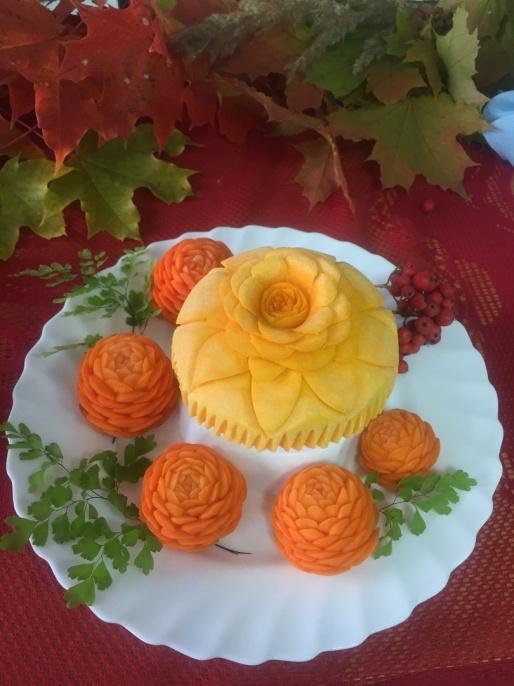 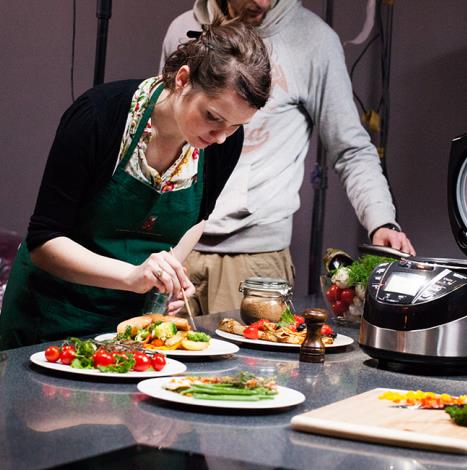 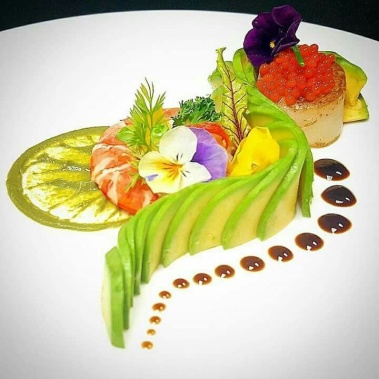 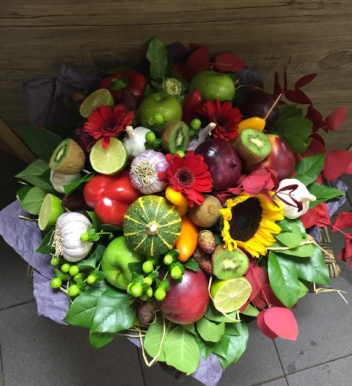 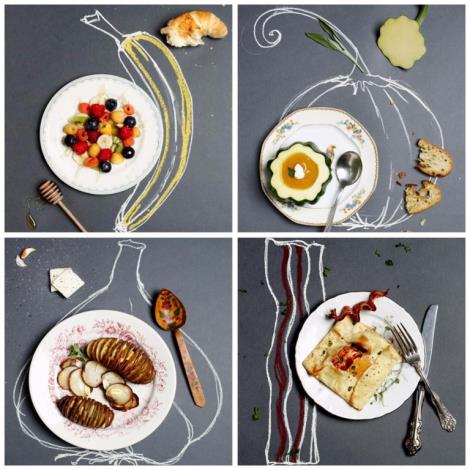 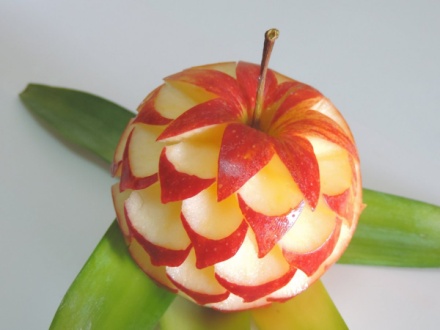 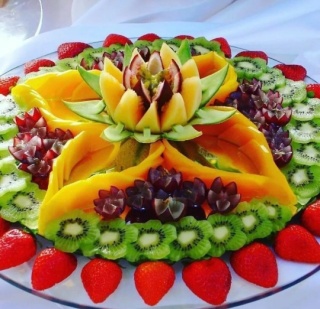 Полное наименование программыПрограмма дополнительного образования внеурочной деятельности «Food стилистика»Публичное наименование программы«Food стилистика»Краткое описание программыПрограмма дополнительного образования детей «Food стилистика» реализует художественно-эстетическую направленность, способствует формированию представлению о характере осознанного выбора путей получения дальнейшего образования в сфере обслуживания, подготовке к самостоятельной жизни и конкретным видам труда.Описание программыПрограмма курса  «Food стилистика» предполагает сочетание теоретических и практических занятий. Практическая деятельность  носит творческий характер, способствует приобретению и активному использованию знаний, формированию технологической и кулинарной культуры. Превращение продукта или блюда в артефакт Высокой Кухни – это искусство в наши дни притягивает к себе не только любителей, но и профессионалов. Экономное ведение домашнего хозяйства, знание секретов кухни, азбуки рационального питания, умение правильно и красиво оформить праздничный и будничный стол – это то, что должен знать и уметь каждый.Данная программа поможет обучающимся правильно и рационально выбирать продукты, необходимые для приготовления различных блюд, поможет овладеть навыками сервировки стола, а так же эстетики и кулинарного дизайна. Учебный планСодержание учебного предмета (курса)год обучения, 68 часов. 1  Основы эстетики – (кол-во часов  - 8);2  Основные направления эстетики - (кол-во часов  - 7);3  Эстетика и дизайн в оформлении кулинарных изделий - (кол-во часов  - 38);4  Карвинг - (кол-во часов  - 15);Цель программыСоздание условий для развития личности подростка, способного к творчеству, самовыражению через овладение основами кулинарного мастерства.Ожидаемые результатыК концу обучения учащиеся будут знать:- способы приготовления и оформления блюд;- правила подачи блюд;- правила поведения за столом;- характеристику и ассортимент основных   продуктов для приготовления украшений;- правила выбора основных продуктов и     дополнительных ингредиентов для создания    гармоничных блюд и кондитерских изделий;- основные приемы изготовления украшений;- простейшие примеры декоративной вырезки;- требования к безопасности хранения блюд и    кондитерских изделий;К концу обучения учащиеся будут уметь:- правильно подбирать формы нарезки овощей при   приготовлении блюд;- владеть приемами оформления и декоративной    вырезки;- сервировать стол;- готовить  кулинарные изделия.Особые условияПедагог дополнительного образованияДулова Элла Николаевна Материально-техническая база Для реализации курса потребуется:- ноутбук- проектор- электроплита- холодильник- кухонная и столовая посуда- набор инструментов для карвингаОбложкаГалереяВидеоматериал(по необходимости)загружается с канала YouTube. Код вставки видео вставляется в раздел Основное - Код видео (под разделом Описание расписания) уже в сохраненной программе.